MBA IN HR & MARKETINGSKILLSINITIATIVE SKILLS PROBLEM SOLVING RISK MANAGEMENT COMMUNICATION VERSATILITYPROJECTS UNDERGONEMarketing - Exploring the impact of advertising appeals and elements on family decision making with reference to children food productsLANGUAGE PROFICIENCYARABICABOUT MEAn enthusiastic fresher with highly motivated and leadership skills looking for an organization which provides me the opportunity to improve my skills and knowledge to grow along with the organization.EDUCATIONMBA | Anna UniversityPSG Institute of Management | 7.4BCOM | Amrita UniversityAmrita University | 6.25AISSCE | CBSEThe Indian High School, Dubai | 7.5CONTACTABCENGLISH HINDI MALAYALAM TAMILLekshmy-394148@2freemail.com*I solemnly declare that all the above information is correct to the best of my knowledge and belief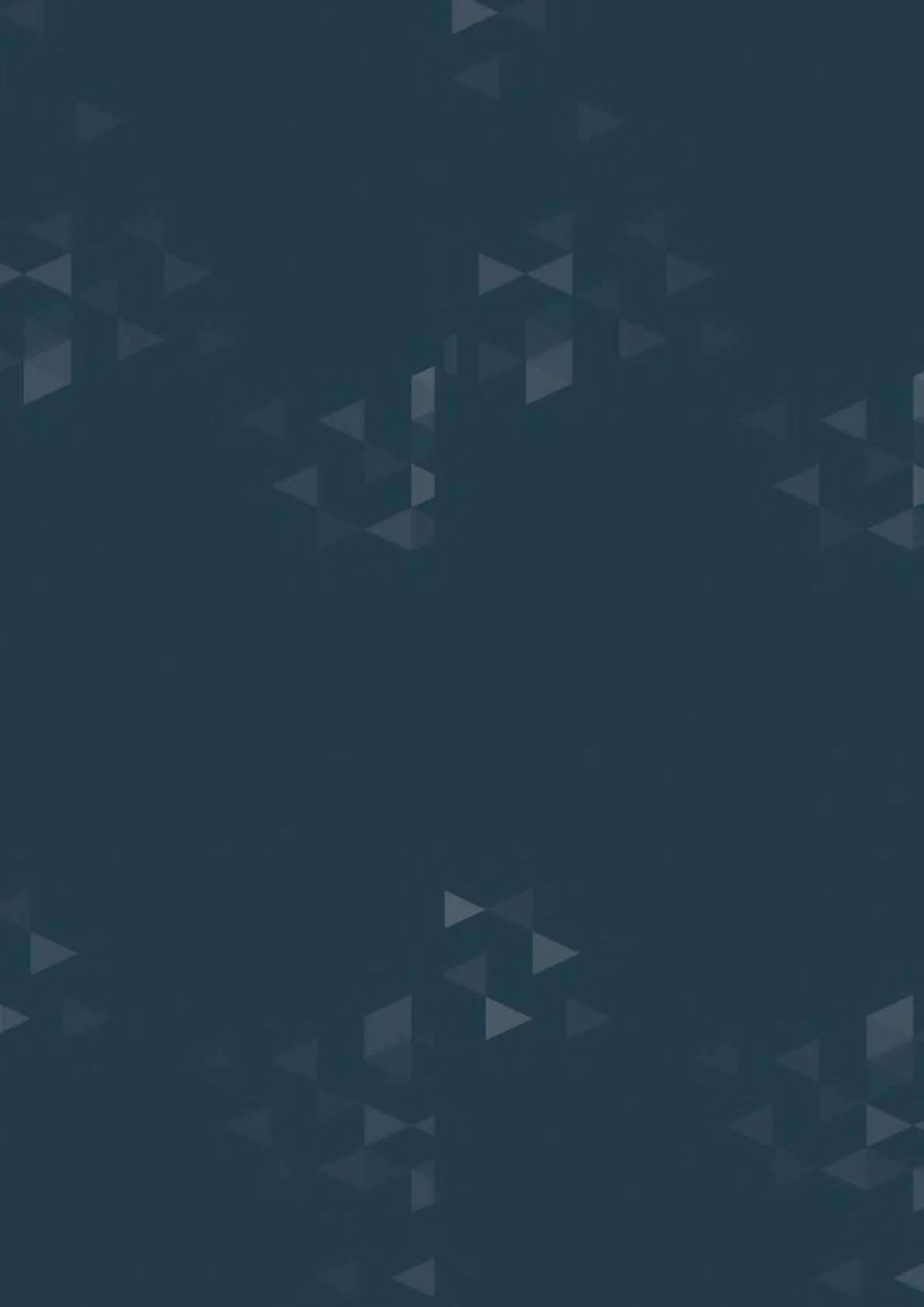 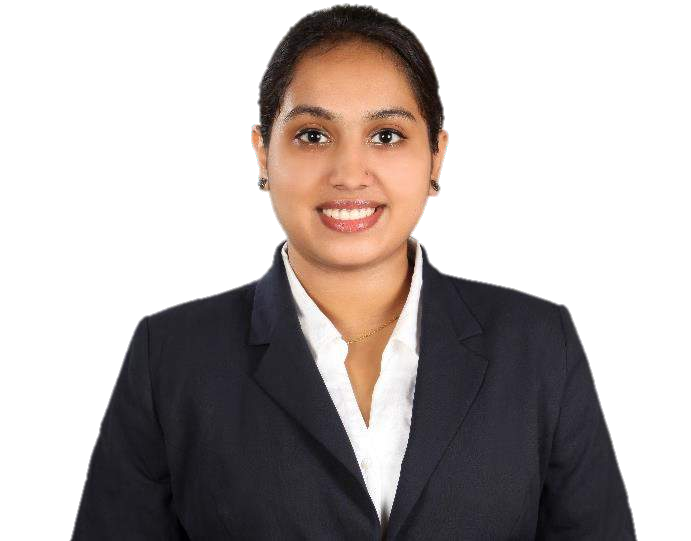 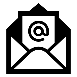 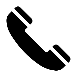 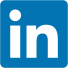 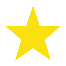 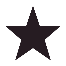 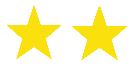 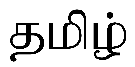 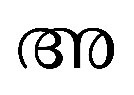 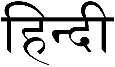 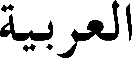 